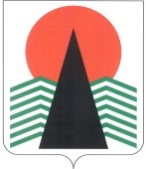 Муниципальное образование Нефтеюганский районпредседатель Думы  Нефтеюганского  района  ПОСТАНОВЛЕНИЕг.НефтеюганскО проведении конкурса на замещение вакантной должности муниципальной службыВ соответствии с решением Думы Нефтеюганского района от 27 мая 2015 года № 605 «Об утверждении порядка проведения конкурса на замещение вакантных должностей муниципальной службы и порядка формирования конкурсной комиссии 
в муниципальном образовании Нефтеюганский район» и на основании письменного обращения председателя Думы Нефтеюганского района А.Н.Виноградова от 10.01.2017 № 16-исх-3, согласованного с Главой Нефтеюганского района Г.В.Лапковской, п о с т а н о в л я ю:Объявить проведение конкурса на замещение вакантной должности муниципальной службы «специалист-эксперт аппарата Думы Нефтеюганского района» (далее – конкурс).Определить:Сроки проведения конкурса:Первый этап конкурса – 02 февраля 2017 года 10:00 часов.Второй этап конкурса – 03 февраля 2017 года 11:00 часов.Место проведения конкурса: г.Нефтеюганск, мкр.3, дом 21 (здание администрации Нефтеюганского района), кабинет 430.Сроки приёма документов: с момента опубликования объявления 
до 12:30 часов 27 января 2017 года.Место приема документов: г.Нефтеюганск, мкр.3, дом 21 (здание администрации Нефтеюганского района), кабинет 210.Отделу кадров и муниципальной службы администрации Нефтеюганского района (М.В.Пинчукова) осуществлять прием документов в соответствии с решением Думы Нефтеюганского района от 27.05.2015 № 605 «Об утверждении порядка проведения конкурса на замещение вакантных должностей муниципальной службы и порядка формирования конкурсной комиссии в муниципальном образовании Нефтеюганский район» и настоящим постановлением.Прилагаемое объявление о проведении конкурса подлежит опубликованию в газете «Югорское обозрение» и размещению на официальном сайте органов местного самоуправления Нефтеюганского района.Контроль за выполнением постановления осуществляю лично.Председатель Думы Нефтеюганского района						А.Н.ВиноградовПриложениек постановлению председателя Думы Нефтеюганского районаот     10.01.2017     №     1-п    .ОБЪЯВЛЕНИЕо проведении конкурса на замещение вакантной должности муниципальной службы	Конкурс на замещение вакантной должности муниципальной службы состоится: 02 февраля 2017 года в 10:00 часов – первый этап конкурса;03 февраля 2017 года в 11:00 часов – второй этап конкурса.Место проведения конкурса: г.Нефтеюганск, мкр. 3, д. 21 (здание администрации Нефтеюганского района), каб.430.Условия конкурса:наименование вакантной должности: «специалист-эксперт аппарата Думы Нефтеюганского района» (ведущая группа должностей муниципальной службы, учрежденных для выполнения функции «специалист»);квалификационные требования, связанные с уровнем профессионального образования, стажем и опытом работы, предъявляемые к претенденту на замещение вакантной должности муниципальной службы:наличие высшего образования и стажа муниципальной службы не менее двух лет или стаж работы по специальности, направлению подготовки не менее четырех лет. Гражданам, имеющим дипломы специалиста или магистра с отличием, в течение трех лет со дня выдачи диплома необходимо иметь для замещения должностей муниципальной службы ведущей группы не менее одного года стажа муниципальной службы или стажа работы по специальности, направлению подготовки.владение знаниями и умение применять на практике:основных положений Конституции Российской Федерации;законодательства Российской Федерации и Ханты-Мансийского автономного округа – Югры по вопросам государственного и муниципального управления, муниципальной службы, применительно к исполнению своих должностных обязанностей;основ организации труда;Устава муниципального образования Нефтеюганский район;нормативных правовых актов по вопросам, входящим в компетенцию муниципального служащего;правил ведения деловых переговоров;порядка работы со служебной информацией;основ делопроизводства;форм и методов работы со средствами массовой информации, если в полномочия муниципального служащего входит взаимодействие со средствами массовой информации;правил охраны труда и противопожарной безопасности;правил внутреннего трудового распорядка;регламента Думы Нефтеюганского района;должностной инструкции.в) квалификационные требования к профессиональным навыкам:навыки работы в отрасли деятельности органа местного самоуправления Нефтеюганского района;способность к постановке целей, задач и нахождению путей их реализации;способность четко организовывать и планировать выполнение порученных заданий, рационально использовать рабочее время, умение сосредоточиться на главном направлении работы;способность выполнять должностные обязанности самостоятельно, без помощи руководителя или старшего по должности специалиста;способность творчески подходить к решению поставленных задач, быстро адаптироваться к новым условиям и требованиям;способность четко и грамотно излагать свои мысли в устной и письменной форме;способность готовить проекты муниципальных правовых актов, документов и инструктивных материалов по вопросам, находящимся в компетенции муниципального служащего;способность консультировать граждан, представителей организаций и муниципальных служащих других структурных подразделений органа местного самоуправления по вопросам, входящим в компетенцию муниципального служащего;навыки по сбору и систематизации актуальной информации в установленной сфере деятельности;опыт ведения деловых переговоров;способность публично выступать;навыки делового письма;навыки работы с компьютерной и другой оргтехникой, со специальными программными продуктами, с интернет и электронной почтой.документы принимаются по адресу: г.Нефтеюганск, мкр.3, дом 21, (здание администрации Нефтеюганского района), каб.210, с момента опубликования объявления до 12:30 часов 27 января 2017 года; конкурс проводится в два этапа:первый этап – рассмотрение представленных документов без участия претендентов;второй этап – тестирование и собеседование. Личное участие претендентов 
во втором этапе обязательно; гражданин, изъявивший желание участвовать в конкурсе, представляет следующие документы:личное заявление о допуске к участию в Конкурсе (по форме согласно приложению 1 к Порядку, утвержденному решением Думы Нефтеюганского района от 27 мая 2015 года № 605 «Об утверждении порядка проведения конкурса на замещение вакантных должностей муниципальной службы и порядка формирования конкурсной комиссии в муниципальном образовании Нефтеюганский район»);собственноручно заполненную и подписанную анкету по форме, установленной уполномоченным Правительством Российской Федерации федеральным органом исполнительной власти;копию паспорта;трудовую книжку либо копию трудовой книжки, заверенную по месту работы, за исключением случаев, когда трудовой договор (контракт) заключается впервые;копию документа об образовании;копию страхового свидетельства обязательного пенсионного страхования, за исключением случаев, когда трудовой договор (контракт) заключается впервые;копию свидетельства о постановке физического лица на учет в налоговом органе по месту жительства на территории Российской Федерации;копии документов воинского учета - для граждан, пребывающих в запасе, и лиц, подлежащих призыву на военную службу;заключение медицинской организации об отсутствии заболевания, препятствующего поступлению на муниципальную службу;сведения об адресах сайтов и (или) страниц сайтов в информационно-телекоммуникационной сети «Интернет», на которых претендент размещал общедоступную информацию, а также данные, позволяющие его идентифицировать, по форме, установленной Правительством Российской Федерации, за три календарных года, предшествующих году поступления на муниципальную службу.Копии документов представляются с оригиналами для сверки.Подробную информацию о проведении конкурса, об инициаторе конкурса можно получить в Думе Нефтеюганского района по телефонам: (3463)250143, (3463)250136, (3463)250130, факс: (3463)290034; адрес электронной почты: PinchukovaMV@admoil.ru; адрес официального сайта органов местного самоуправления Нефтеюганского района: www.admoil.ru.Проект трудового договораТрудовой договор № ____с муниципальным служащимг.Нефтеюганск 	 	 					«___» _________ 201__ годаДума Нефтеюганского района, именуемая в дальнейшем «Работодатель», в лице ________________________________, действующего на основании Устава муниципального образования Нефтеюганский район, с одной стороны, и гражданин Российской Федерации ________________, именуемый в дальнейшем «Муниципальный служащий», с другой стороны, заключили настоящий трудовой договор о нижеследующем:Общие положения1.1. Настоящий трудовой договор регулирует трудовые отношения между Работодателем и Муниципальным служащим, связанные с прохождением муниципальной службы, в соответствии с Трудовым кодексом Российской Федерации, законодательством Российской Федерации, законодательством Ханты-Мансийского автономного округа – Югры и иными нормативно-правовыми актами, содержащими нормы трудового права.1.2.	Работодатель обязуется обеспечить Муниципальному служащему прохождение муниципальной службы в Думе Нефтеюганского района в соответствии с Федеральным законом от 02.03.2007 № 25-ФЗ «О муниципальной службе в Российской Федерации», иными федеральными законами, законом Ханты-Мансийского автономного округа – Югры от 20.07.2007 № 113-ОЗ «Об отдельных вопросах муниципальной службы в Ханты-Мансийском автономном округе – Югре» и иными законами Ханты-Мансийского автономного округа – Югры, Уставом муниципального образования Нефтеюганский район. 1.3. Муниципальный служащий обязуется исполнять должностные обязанности по должности муниципальной службы «специалист-эксперт аппарата Думы Нефтеюганского района» в соответствии с должностной инструкцией Муниципального служащего и соблюдать правила внутреннего трудового распорядка Думы Нефтеюганского района. 1.4. В Реестре муниципальных должностей муниципальной службы в Ханты-Мансийском автономном округе – Югре должность, замещаемая Муниципальным служащим, отнесена к ведущей группе должностей муниципальной службы, учреждаемых для выполнения функции «специалист».1.5.	 Муниципальный служащий, как специалист-эксперт аппарата Думы Нефтеюганского района, обеспечивает правовое обеспечение деятельности Думы Нефтеюганского района, отнесенные к его компетенции настоящим трудовым договором, Положением об аппарате Думы Нефтеюганского района, должностной инструкцией, другими документами и действующим законодательством Российской Федерации. Срок действия трудового договора2.1. Трудовой договор заключается на неопределенный срок (бессрочный); 2.2. Дата начала исполнения должностных обязанностей «  __ »_____ 201_ года. Права и обязанности Муниципального служащего:3.1. Муниципальный служащий имеет права, предусмотренные ст.11 Федерального закона от 02.03.2007 № 25-ФЗ «О муниципальной службе в Российской Федерации», иными нормативными правовыми актами о муниципальной службе, трудовым законодательством.3.2. Муниципальный служащий обязан добросовестно исполнять обязанности, предусмотренные трудовым законодательством, ст.12 Федерального закона 
от 02.03.2007 № 25-ФЗ «О муниципальной службе в Российской Федерации», выполнять обязательства и требования к служебному поведению, соблюдать ограничения, не нарушать запреты, установленные федеральным законодательством 
и законодательством Ханты-Мансийского автономного округа – Югры.Права и обязанности Работодателя4.1. Работодатель имеет право:требовать от Муниципального служащего исполнения должностных обязанностей, возложенных на него настоящим трудовым договором, Положением об аппарате Думы Нефтеюганского района, должностной инструкцией Муниципального служащего, а также соблюдения внутреннего трудового распорядка Думы Нефтеюганского района;поощрять Муниципального служащего за безупречное и эффективное исполнение должностных обязанностей;привлекать Муниципального служащего к дисциплинарной ответственности в случае совершения им дисциплинарного проступка;реализовывать иные права, предусмотренные Трудовым кодексом Российской Федерации и законодательством о муниципальной службе.4.2. Работодатель обязан:обеспечить Муниципальному служащему организационно-технические условия, необходимые для исполнения должностных обязанностей;обеспечить предоставление Муниципальному служащему своевременно и в полном объеме выплату денежного содержания, социальных гарантий, установленных Федеральным законом, законом Ханты-Мансийского автономного округа – Югры, Уставом муниципального образования Нефтеюганский район, иными нормативными правовыми актами.соблюдать требования законодательства Российской Федерации и Ханты-Мансийского автономного округа – Югры о муниципальной службе, положения нормативно-правовых актов Ханты-Мансийского автономного округа – Югры и муниципального образования Нефтеюганский район, Устав муниципального образования Нефтеюганский район, а также условия настоящего трудового договора;исполнять иные обязанности, предусмотренные трудовым законодательством и законодательством о муниципальной службе.Оплата труда5.1. Денежное содержание Муниципальному служащему устанавливается 
в соответствии с постановлением Правительства Ханты-Мансийского автономного округа - Югры от 24.12.2007 № 333-п «О нормативах формирования расходов на оплату труда депутатов, выборных должностных лиц местного самоуправления, осуществляющих свои полномочия на постоянной основе, и муниципальных служащих в Ханты-Мансийском автономном округе – Югре», решением Думы Нефтеюганского района от 27.12.2016 № 57 «Об утверждении Положения о денежном содержании муниципальных служащих в органах местного самоуправления Нефтеюганского района» (далее – Положение о денежном содержании) в следующем размере:должностной оклад в размере 2841 рублей в месяц;ежемесячная (персональная) выплата за сложность, напряженность и высокие достижения в работе определяется в соответствии с Положением о денежном содержании;ежемесячная надбавка к должностному окладу за выслугу лет в размере определяется в соответствии с Положением о денежном содержании;ежемесячная надбавка по районному коэффициенту за работу в районах Крайнего Севера и приравненных к ним местностях в размере 1,7;ежемесячная процентная надбавка за работу в районах Крайнего Севера и приравненных к ним местностях в размере ____%;ежемесячная надбавка к должностному окладу за особые условия муниципальной службы определяется в соответствии с Положением о денежном содержании;ж) ежемесячная надбавка к должностному окладу за классный чин в размере _____ рублей;з) ежемесячное денежное поощрение в размере 2,9  должностного оклада; и) денежного поощрения за квартал; к) денежного поощрения за год в размере до двух с половиной месячных фондов оплаты труда. 5.2. Муниципальному служащему выплачиваются премии и поощрения, предусмотренные Положением о денежном содержании, в порядке и на условиях, определяемых указанным Положением.5.3. Заработная плата выплачивается Муниципальному служащему в соответствии с правилами внутреннего трудового распорядка Думы Нефтеюганского района, два раза в месяц 5-го и 20-го числа каждого месяца путем перечисления денежных средств на личный счет Муниципального служащего, открытый в банковском учреждении в валюте Российской Федерации.5.4. Муниципальному служащему предоставляется единовременная выплата при предоставлении ежегодного оплачиваемого отпуска в порядке и на условия, определенных Положением о денежном содержании.Рабочее время и время отдыха6.1. Муниципальному служащему устанавливается 40 (36 – для женщин) часовая рабочая неделя с двумя выходными днями (суббота, воскресенье) в соответствии с Трудовым кодексом Российской Федерации, законом Ханты-Мансийского автономного округа – Югры от 20.07.2007 № 113-ОЗ «Об отдельных вопросах муниципальной службы в Ханты-Мансийском автономном округе-Югре» и правилами внутреннего трудового распорядка Думы Нефтеюганского района.6.2. Муниципальному служащему предоставляются:а) ежегодный основной оплачиваемый отпуск продолжительностью 
30 календарных дней;б) ежегодный дополнительный оплачиваемый отпуск за выслугу лет – 
- при стаже муниципальной службы от 1 года до 5 лет - 1 календарный день;- при стаже муниципальной службы от 5 до 10 лет – 5 календарных дней;- при стаже муниципальной службы от 10 до 15 лет – 7 календарных дней;- при стаже муниципальной службы 15 лет и более – 10 календарных дней.в) ежегодный дополнительный оплачиваемый отпуск за работу в местности, приравненной к районам Крайнего Севера, продолжительностью 16 календарных дней;г) ежегодный дополнительный оплачиваемый отпуск за ненормированный рабочий день продолжительностью 3 календарных дня.7. Условия профессиональной трудовой деятельности, компенсации и льготы 
в связи с профессиональной трудовой деятельностью7.1. Муниципальному служащему обеспечиваются надлежащие организационно-технические условия, необходимые для исполнения должностных обязанностей (рабочее место, защищенное от воздействий вредных и опасных факторов, средства связи, оргтехника и др.)7.2. Муниципальному служащему предоставляются социальные гарантии, компенсации и льготы, предусмотренные Трудовым кодексом Российской Федерации, Федеральным законом от 02.03.2007 № 25-ФЗ «О муниципальной службе в Российской Федерации» и иными нормативными правовыми актами.8. Ответственность сторон трудового договора. Вступление в силу трудового договора, изменение и дополнение трудового договора. Прекращение трудового договораРаботодатель и Муниципальный служащий несут ответственность за неисполнение или ненадлежащее исполнение взятых на себя обязательств в соответствии законодательством Российской Федерации.8.1.1. За нарушение положений Кодекса этики и служебного поведения муниципальных служащих Нефтеюганского района (далее - Кодекс) Муниципальный служащий подлежит моральному осуждению на заседании комиссии по соблюдению требований к служебному поведению муниципальных служащих и урегулированию конфликта интересов в органах местного самоуправления Нефтеюганского района, а в случаях, предусмотренных федеральными законами, нарушение положений Кодекса влечет применение к Муниципальному служащему мер юридической ответственности.Соблюдение Муниципальным служащим положений Кодекса учитывается при проведении аттестации, формировании кадрового резерва для выдвижения на вышестоящие должности, а также при наложении дисциплинарных взысканий.8.2. Запрещается требовать от Муниципального служащего исполнение должностных обязанностей, не установленных трудовым договором и должностной инструкцией.8.3. Трудовой договор вступает в силу со дня, определенного п.2.2. настоящего трудового договора.8.4. Определенные сторонами условия трудового договора могут быть изменены только по соглашению сторон, за исключением случаев, предусмотренных трудовым законодательством.8.5. Изменения и дополнения, вносимые в настоящий трудовой договор, оформляются в виде письменных дополнительных соглашений, которые являются неотъемлемой частью настоящего трудового договора.8.6. Настоящий трудовой договор может быть прекращен (расторгнут) по основаниям, предусмотренным: 8.6.1. Трудовым кодексом Российской Федерации.8.6.2. Законодательством о муниципальной службе, в том числе в связи с утратой доверия в случаях совершения правонарушений, установленных статьями 14.1 и 15 Федерального закона от 02.03.2007 № 25-ФЗ «О муниципальной службе»:- непринятие Муниципальным служащим, являющимся стороной конфликта интересов, мер по предотвращению или урегулированию конфликта интересов;- непредставление Муниципальным служащим либо представление им заведомо недостоверных или неполных сведений о своих доходах, расходах, об имуществе и обязательствах имущественного характера, а также о доходах, об имуществе и обязательствах имущественного характера своих супруги (супруга) и несовершеннолетних детей в случае, если представление таких сведений обязательно;9. Заключительные положения9.1. Споры и разногласия по настоящему трудовому договору разрешаются по соглашению сторон, а в случае если согласие не достигнуто, - в порядке, предусмотренном законодательством.9.2. Настоящий трудовой договор составлен в двух экземплярах, каждый из которых подписывается сторонами. Один экземпляр хранится Работодателем в личном деле Муниципального служащего, второй - у Муниципального служащего. Оба экземпляра имеют одинаковую юридическую силу.10.01.2017 №     1-п       .РаботодательДума Нефтеюганского района628309, Россия, Тюменская область, Ханты-Мансийский автономный округ – Югра, г. Нефтеюганск, 3 мкр., дом 21ИНН 8619005217 _______________ /____________/ Муниципальный служащий__________________________                                     (ФИО)Паспорт___________________выдан ________________________________________________________________место регистрации: ___________________________________ИНН__________________Пенсионное страховое свидетельство ___________________________________ /_________________/